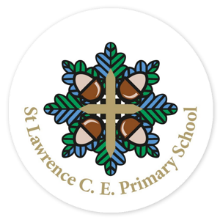 	Year 3/4 						Autumn Term 1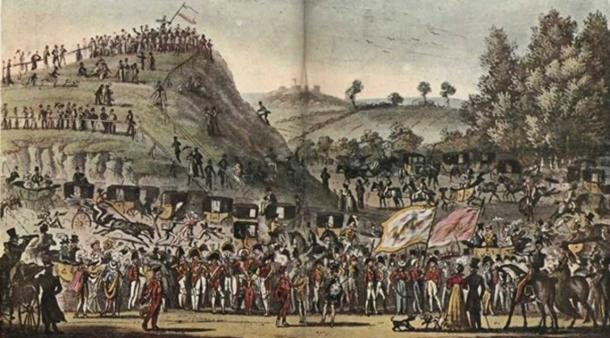 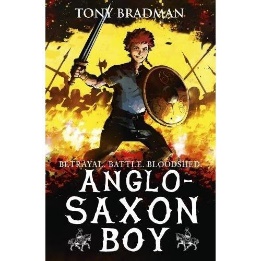 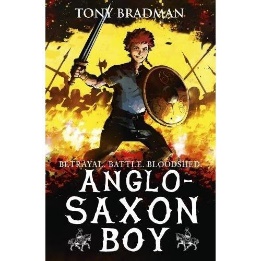 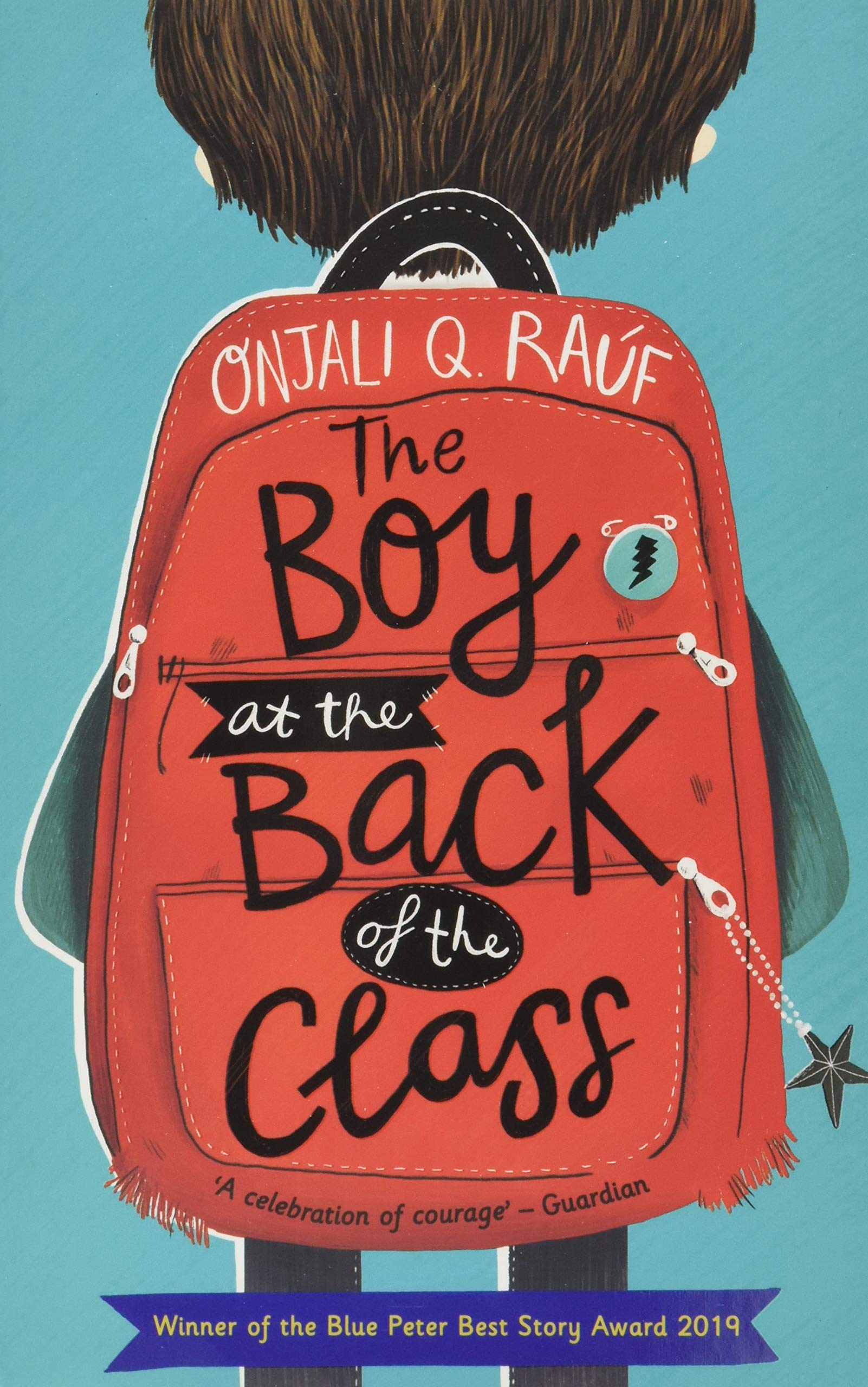 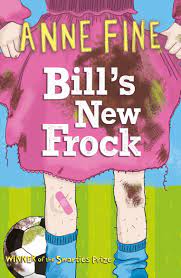 